Информация СОШ № 4 по предупреждению ДДТТПридавая важное значение деятельности всех участников учебно-воспитательного процесса по предупреждению детского дорожно - транспортного травматизма (ДДТТ), педагогический коллектив ведет свою работу в тесном контакте с инспекторами родителями, постоянно усовершенствуются формы и методы изучения детьми ПДД с учетом возрастных особенностей детей.В результате проверки была изучена документация всех классных руководителей по предупреждению и профилактике детского травматизма.   Выявлено следующее:Все проводимые мероприятия направлены на предупреждение детского  дорожно-транспортного травматизма и пропаганду безопасного поведения  на дорогах. С этой целью во всех классах  были проведены классные часы,  занятия  по ПДД.   В 1- 11 классах проведен учет учащихся, имеющих велосипеды, скутеры.    С родителями и учащимися под роспись проведены инструктажи о запрете           езды   на мотоциклах и скутерах.      Для организации работы по профилактике ДДТТ во всех классных кабинетах имеются уголки безопасности. В школе создан отряд ЮИД, руководитель Радькова О.И. В состав отряда входят учащиеся 4 классов. Участники отряда принимали участие в акции «Дисциплинированный водитель и пешеход».С нарушителями ПДД проведены  беседы «Безопасность  на дороге», «Это должен помнить каждый, потому что это важно!»Ежедневно классными руководителями  проводятся Минутки безопасности, беседы «Знай и уважай ПДД».  В классах  оформлены стенды «Уголок безопасности». В 1-4 классах в дневниках имеются маршруты безопасного пути «Дом-Школа-Дом».В школе  имеется информационный стенд «Островок безопасности». Ребятам для ознакомления  регулярно  размещается информация «Внимание, дети!» На стенде размещены схемы организации дорожного движения в непосредственной близости от ОУ, на которых указана информация о собственнике дорог.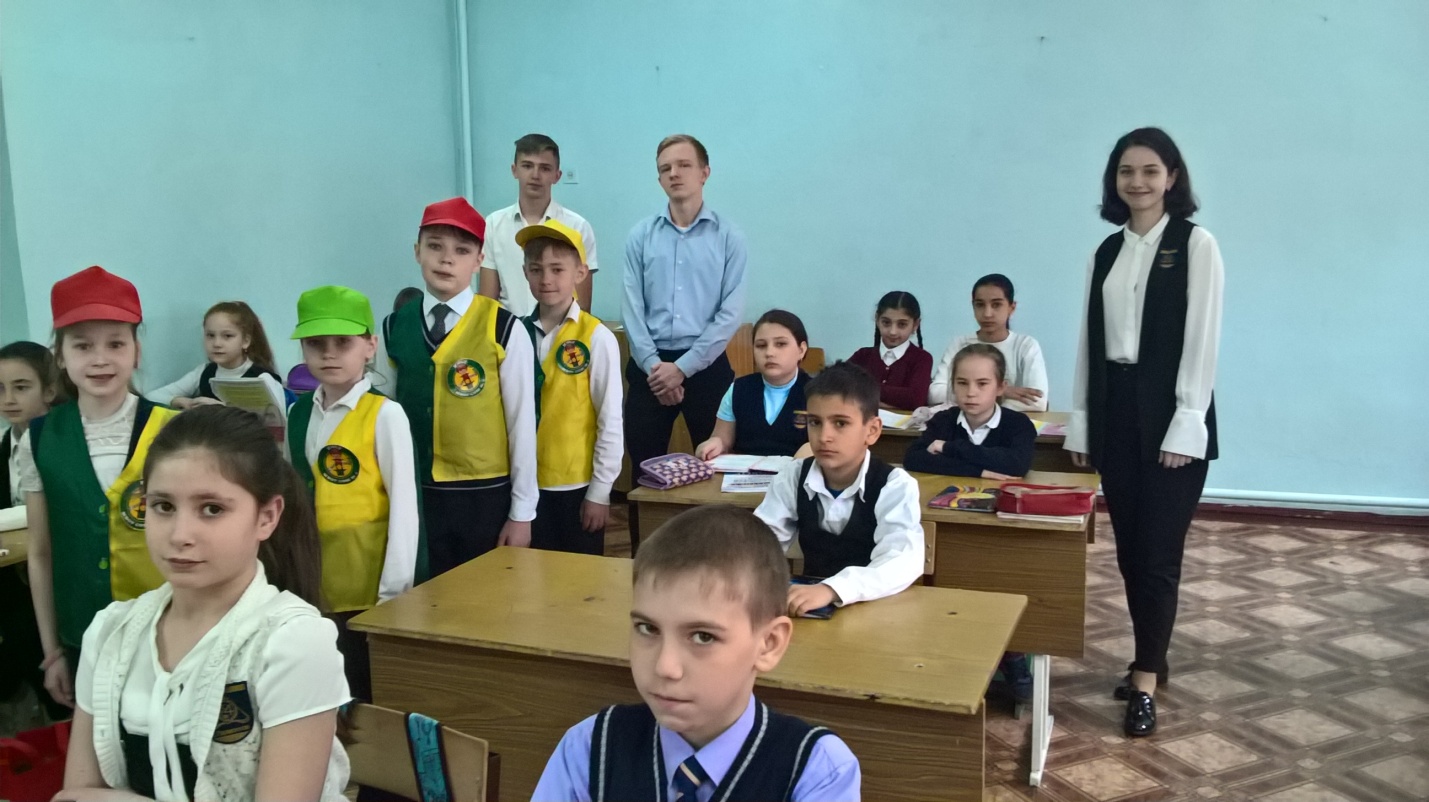 Совместная акция отряда ЮИД и совета старшеклассников.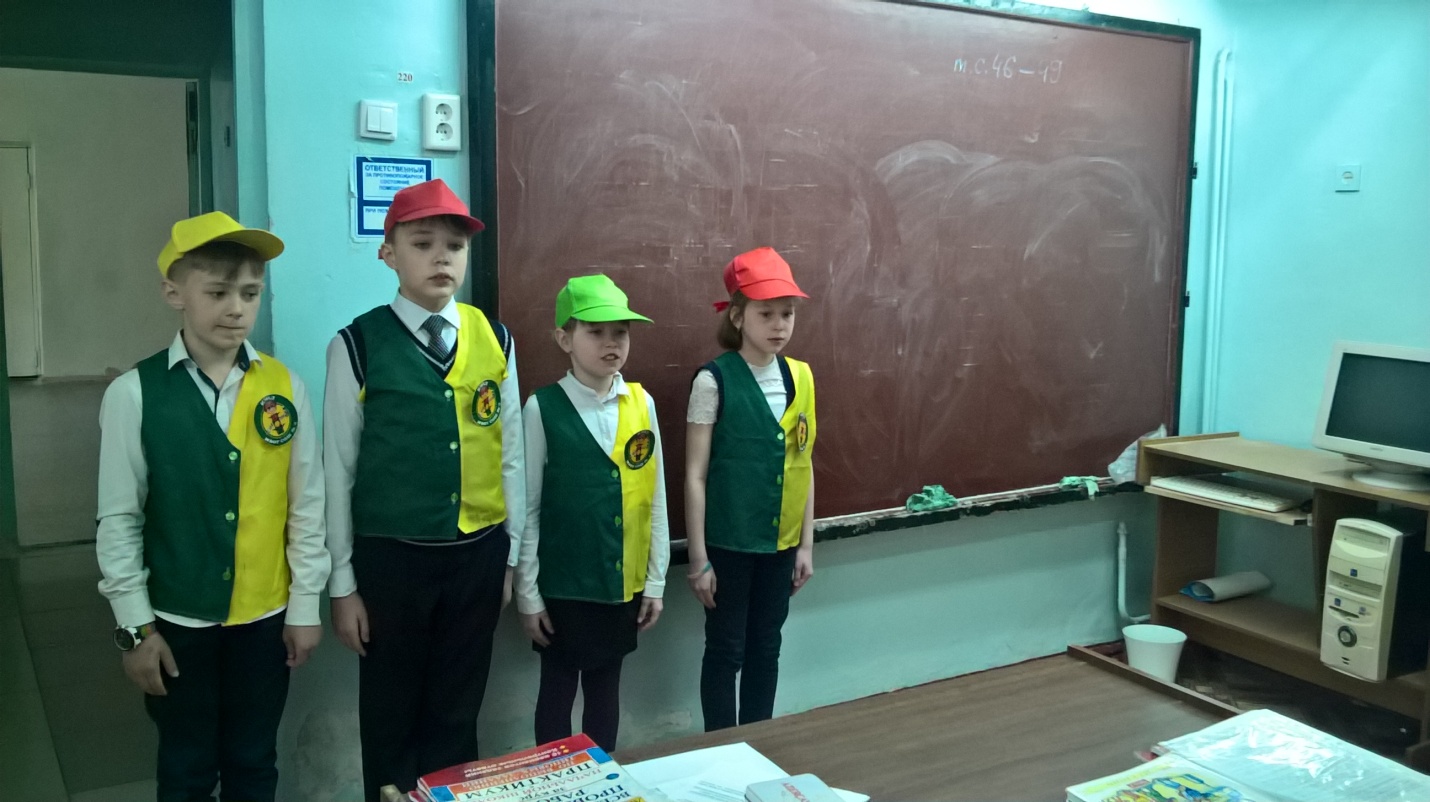 Отряд ЮИД проводит агитационную работу среду учащихся 4-х классов.